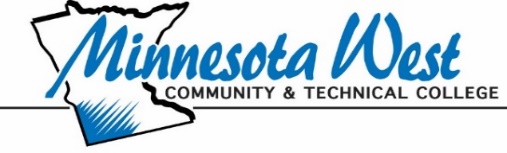 NON-INSTRUCTIONAL FACULTY ASSIGNMENT(Reasonable Credit Equivalency)Faculty Name:   		 Year Term: Date Assignment Begins:  Date Assignment Ends:  	Appointment:The Faculty Member voluntarily accepts this non-instructional assignmentAssignment Type Code:  (Questions about which assignment type, please see grid in FWM – click here)Credit Calculation for Assignment:  Cost Center: Workload Assignment Category: 	Primary  		Additional 						               Summer Is this work part of a grant? If so, which grant:  Yes    		            No:  Payment Type:		Bi-Weekly:  Lump Sum:  Description of Assigned Work:                                                                                                                                                                                                                                                                                                                           Signatures:  Faculty Member:                                                			   Date:  Responsible Dean:	                             		         	   Date: Provost:                            						   Date:Cc:  Human Resources        State MSCF Office        MSCF Grievance Reps, Jay Vargas and Pam Jensen                                                                                                                                                                                            